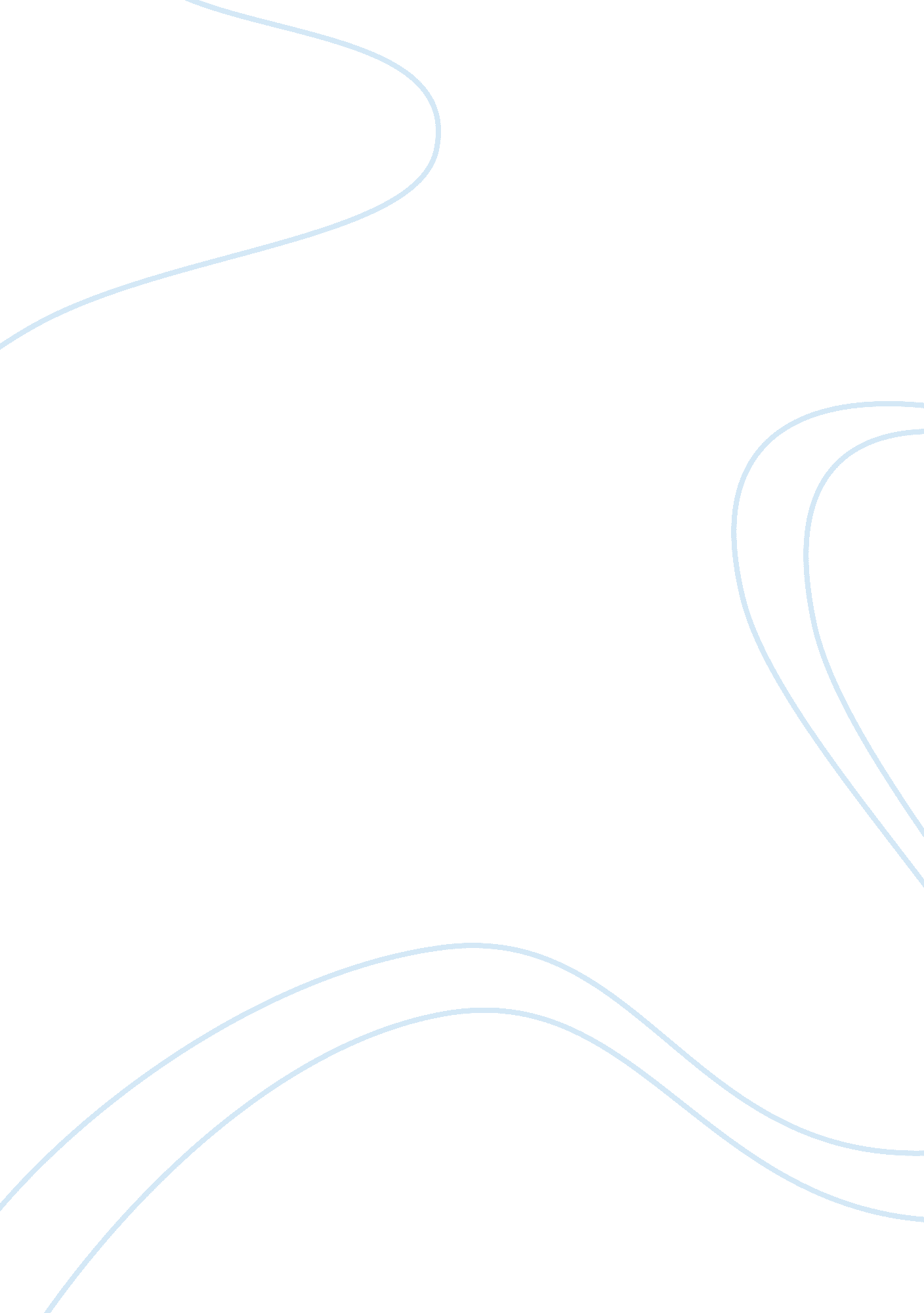 House prices between newcastle and birminghamLinguistics, English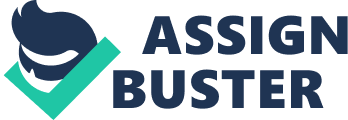 Introduction Houses prices in Newcastle are more expensive than Birmingham. Newcastle is one of the largest cities in the UK, it has more than 500 shops in the city centre. Newcastle is famous in sport and it has one of the biggest stadiums in the UK; the St James’s park, home for Newcastle United football team. The thing about Newcastle is that you can see the mixture between the old and traditional buildings and the modern buildings which gives the city a beautiful view, it also known by its famous bridge and river which it called the Tyne Bridge. Newcastle is popular by its major universities which they are Newcastle University and Northumbria University. Famous places that are recommended to visit are The Millenium Bridge, The Quayside, and Theatre Royal. 
Birmingham is the UK’s second largest city. And one of the most greenest city in the UK, it also has a major university called University of Birmingham its known as one of the best universities in the UK. Birmingham is famous by its big and beautiful theatre the Birmingham Hippodrome. 
For this project I collected secondary data by websites and I looked at 30 houses prices and the difference between two different cities 
Property prices in Birmingham 
Properties in Birmingham 

Type of house 
Bedrooms 
Price 
1 
detached house 
4 
£ 650, 000 
2 
semi-detached house 
5 
£ 650, 000 
3 
semi-detached house 
6 
£ 665, 000 
4 
detached house 
5 
£ 675, 000 
5 
detached house 
6 
£ 695, 000 
6 
detached house 
6 
£ 699, 950 
7 
detached house 
6 
£ 720, 000 
8 
detached house 
8 
£ 750, 000 
9 
detached house 
4 
£ 775, 000 
10 
detached house 
5 
£ 795, 000 
11 
detached house 
5 
£ 820, 000 
12 
detached house 
6 
£ 825, 000 
13 
detached house 
4 
£ 850, 000 
14 
detached house 
5 
£ 875, 000 
15 
detached house 
5 
£ 890, 000 
16 
detached house 
4 
£ 899, 000 
17 
semi-detached house 
4 
£ 925, 000 
18 
detached house 
5 
£ 985, 000 
19 
detached house 
6 
£ 995, 000 
20 
detached house 
6 
£ 1, 200, 000 
21 
detached house 
7 
£ 1, 250, 000 
22 
detached house 
8 
£ 1, 330, 000 
23 
detached house 
8 
£ 1, 450, 000 
24 
detached house 
6 
£ 1, 675, 000 
25 
detached house 
8 
£ 1, 700, 000 
26 
detached house 
6 
£ 1, 800, 000 
27 
detached house 
10 
£ 1, 995, 000 
28 
detached house 
6 
£ 2, 000, 000 
29 
detached house 
9 
£ 2, 100, 000 
30 
detached house 
8 
£ 2, 300, 000 
mean 
£ 1, 131, 298 
median 
£ 894, 500 
Property prices in Newcastle 
Type of house 
Bedrooms 
Price 
semi-detached house 
6 
£ 650, 000 
detached house 
5 
£ 700, 000 
detached house 
5 
£ 740, 000 
detached house 
5 
£ 745, 000 
detached house 
4 
£ 750, 000 
detached house 
4 
£ 760, 000 
detached house 
4 
£ 765, 000 
detached house 
4 
£ 795, 000 
detached house 
4 
£ 800, 000 
semi-detached house 
5 
£ 825, 000 
semi-detached house 
5 
£ 845, 000 
semi-detached house 
5 
£ 850, 000 
detached house 
5 
£ 895, 000 
detached house 
6 
£ 899, 950 
terraced 
6 
£ 900, 000 
semi-detached house 
6 
£ 925, 000 
detached house 
6 
£ 950, 000 
detached house 
5 
£ 975, 000 
detached house 
6 
£ 995, 000 
bungalow 
2 
£ 1, 000, 000 
detached house 
4 
£ 1, 100, 000 
terraced 
7 
£ 1, 195, 000 
detached house 
7 
£ 1, 250, 000 
semi-detached house 
7 
£ 1, 275, 000 
detached house 
6 
£ 1, 490, 000 
semi-detached house 
8 
£ 1, 500, 000 
semi-detached house 
6 
£ 1, 600, 000 
terraced 
5 
£ 1, 845, 000 
detached house 
5 
£ 1, 999, 500 
detached house 
6 
£ 2, 995, 000 
mean 
£ 1, 100, 482 
median 
£ 925, 000 
A review of the data from Birmingham and Newcastle reveals a significant difference in the types of houses available in both cities. In Birmingham, most houses have 6 bedrooms while in Newcastle, most houses have 5 bedrooms. 
Unlike Birmingham, Newcastle has a higher variety in types of houses available. Besides, semi-detached and detached houses, there are bungalow s and terraced houses available in the market. Demand for detached and semi-detached houses however, is high in both towns. 
The data from the two cities is relatively similar in terms of house availability in relation to price. Cheap houses are readily available while the expensive ones are hardly available. 
Median = £ 900, 000 
Upper quartile range= £ 1, 325, 000 
Lower quartile range= £ 725, 000 
Inter-quartile range= 1, 325, 000 – 725, 000 = £ 600, 000 
Median= £ 925, 000 
Upper quartile range= £ 1, 100, 000 
Lower quartile range= £ 600, 000 
Inter-quartile range= 1, 100, 000- 600, 000 = £ 500, 000 
Grouped Frequency table for Birmingham 
Frequency 
Mid-Point 
Fx Mid-Point 
Fx Mid-Point x Mid-Point 
500000 
1000000 
19 
750000 
14250000 
1. 06875E+13 
1000000 
1500000 
4 
1250000 
5000000 
6. 25E+12 
1500000 
2000000 
4 
1750000 
7000000 
1. 225E+13 
2000000 
2500000 
3 
2250000 
6750000 
1. 51875E+13 
Total 
30 
Total 
£33, 000, 000 
4. 4375E+13 
Grouped Frequency table for Newcastle 
Frequency 
Mid-Point 
Fx Mid-Point 
Fx Mid-Point x Mid-Point 
500000 
1000000 
19 
750000 
14250000 
1. 0688E+13 
1000000 
1500000 
6 
1250000 
7500000 
9. 375E+12 
1500000 
2000000 
4 
1750000 
7000000 
1. 225E+13 
2000000 
2500000 
0 
2250000 
0 
0 
2500000 
3000000 
1 
2750000 
2750000 
7. 5625E+12 
Total 
30 
Total 
£31, 500, 000 
3. 9875E+13 
Summary table of results 
Birmingham 
Newcastle 
Comments 
Range 
£ 650, 000 - £ 2, 300, 000 
£ 650, 000 - £ 2, 995, 000 
Raw data Mean 
£ 1, 131, 298 
£ 1, 100, 482 
Raw data Median 
£ 894, 500 
£ 925, 000 
Mean from the frequency table 
£1, 100, 000 
£ 1, 050, 000 
Median from the frequency table 
£ 900, 000 
Standard deviation 
£518, 812. 75 
£476, 095 
Upper Quartile 
£ 1, 325, 000 
£ 1, 100, 000 
Lower Quartile 
£ 725, 000 
£ 600, 000 
Inter-quartile range 
£ 600, 000 
£ 500, 000 
Mode bedrooms 
6 
5 
Mode type of property 
Detached houses 
Detached houses 